              cv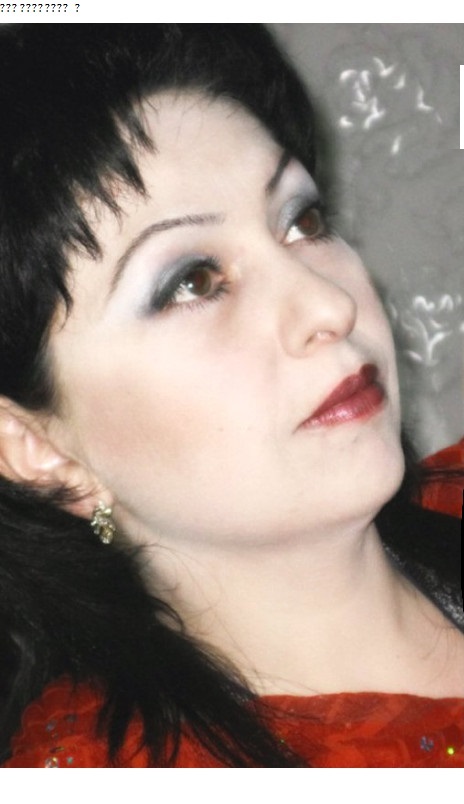        სახელი               ნანა                 გვარი                   ბერძენიშვილი               დაბადების წელი     10/08/1977            მისამართი:        თბილისი,  ნინოშვილის 65           ტელეფონი:      5 (98) 950 732                             5  55  568 105            Email:    nanaka.berdzenishvili@yahoo.comგანათლება1983-1994წწ.  იყალთოს საშუალო სკოლა (წარჩინებით);1994-1999წწ.  თელავის ი. გოგებაშვილის სახელობის სახელმწიფო უნივერსიტეტის საბუნებისმეტყველო ფაკულტეტის გეოგრაფია-ბიოლოგიის სპეციალობა (წარჩინებით);1995-1998 წწ. თელავის ი. გოგებაშვილის სახელობის სახელმწიფო უნივერსიტეტთან არსებული ჰუმანიტარული სასწავლებელი სპეციალობით წამალთმცოდნეობა და ხალხური მედიცინა (წარჩინებით);2001-2004 წწ. თბილისის ივანე ჯავახიშვილის სახელობის სახელმწიფო უნივერსიტეტის გეოგრაფია-გეოლოგიის ფაკულტეტის საქართველოს და საზღვარგარეთის ქვეყნების პოლიტიკური და სოციალ-ეკონომიკური გეოგრაფიის კათედრა, ასპირანტურის განყოფილება;2009-2012 წწ. თელავის ი. გოგებაშვილის სახელობის სახელმწიფო უნივერსიტეტის  ზუსტ  და  საბუნებისმეტყველო ფაკულტეტის   დოქტურანტურა,    მომენიჭა  გეოგრაფიის  დოქტორის  ხარისხი.             სამუშაო გამოცდილება                 2005 წწ. ი. გოგებაშვილის სახელობის თელავის სახელმწიფო უნივერსიტეტის ზუსტი და საბუნებისმეტყველო ფაკულტეტის გეოგრაფია-ეკოლოგიის კათედრის ლაბორანტი;    2009–2010 წწ.  თელავის ერეკლე მეორის  სახელობის  გიმნაზიის  გეოგრაფიის  მასწავლებელი.   2005-2014 წწ.  ი. გოგებაშვილის სახელობის თელავის სახელმწიფო   უნივერსიტეტის ზუსტი და საბუნებისმეტყველო ფაკულტეტის საბუნებისმეტყველო  დეპარტამენტის    ასისტენტ– პროფესორი.   2014    წლის   სექტემბრიდან    დღემდე  ი. გოგებაშვილის სახელობის თელავის სახელმწიფო   უნივერსიტეტის ზუსტი და საბუნებისმეტყველო ფაკულტეტის საბუნებისმეტყველო  დეპარტამენტის    ასოცირებული    პროფესორი.ენებიინგლისური,  რუსული,   გერმანული,  ტექნიკური ჩვევები:საოფისე პროგრამები, ინტერნეტი.